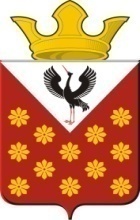 Свердловская областьБайкаловский районПостановлениеглавы муниципального образованияКраснополянское сельское поселениеот 29 декабря 2018 года  № 203Об утверждении стоимости   доставки топлива печногобытового (дров лиственных и  хвойных пород размером 0,5метра не колотых) жителям  Краснополянского сельскогопоселения на 2019 год         В связи с тем, что постановлением Региональной энергетической комиссии Свердловской области от 15.12.2010 г. № 162-ПК «Об утверждении предельных розничных цен на   топливо печное бытовое, реализуемое гражданам, управляющим организациям, товариществам собственников жилья, жилищным, жилищно-строительным или иным специализированным потребительским кооперативом, созданным в целях удовлетворения потребностей граждан в жилье, на территории Свердловской области» установлена и введена  действие с 1 января 2011 года предельная розничная цена на дрова лиственных и хвойных пород размером  (не колотые) в размере 475 руб./скл. куб.м; размером  (не колотые) в размере 637 руб./скл. куб.м; размером  (колотые) в размере 824 руб./скл. куб.м;  нестандартные в размере 411 руб./скл. куб.м с учетом НДС,  с учетом погрузки дров на транспорт, но без учета стоимости доставки дров потребителям, в целях компенсации организациям, осуществляющим реализацию топлива жителям Краснополянского сельского поселения стоимости доставки печного топлива, постановляю:	1. Утвердить предельную стоимость дров с учетом доставки с 01.01.2019 г. по 31.12.2019 г.  в размере 962,48 руб./скл. куб.м ( не колотые) и 709,14 руб./скл. куб.м (нестандартные дрова).	2. Компенсацию производить за сет средств федерального и областного бюджета.	3. Постановление главы муниципального образования Краснополянское сельское поселения № 254  от 29.12.2017 года «Об утверждении стоимости доставки топлива печного бытового (дров лиственных и хвойных пород размером   не колотых) жителям Краснополянского сельского поселения на 2018 год» признать утратившим силу с 01.01.2019 г.	4. Контроль за исполнением настоящего Постановления оставляю за собой.Глава муниципального образования Краснополянского сельского поселения                                                 Л.А. Федотова                                       